Ehrenmitglied Gregor Keller	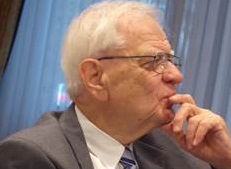 am 8. Februar 2023 verstorbenEhrenpräsident von DStB, Intersteno und Intersteno DeutschandDer Stenografenverein Darmstadt und die übergeordneten Organisationen trauern um ihr Ehrenmitglied und den Ehrenpräsidenten des Deutschen Stenografenbundes und der Intersteno.Der Heimatort für den stenografischen Werdegang von Gregor Keller war seit 1953 der Darmstädter Verein. Seine 70-jährige Mitgliedschaft zeugt von einer bedingungslosen Treue und Verbundenheit zu ihm und seinen Mitgliedern. Als Unterrichtsleiter in Kurzschrift, Jugendleiter, Verbandsjugendleiter, Vorstandsmitglied im Hessischen Stenografenverband, Begründer der stenojugend und deren Schriftleiter beschritt er einen ansehnlichen Weg über die lokale Ebene hinaus. In der nationalen Dachorganisation betätigte er sich ab 1971 als Schatzmeister und ab 1984 als Vizepräsident.1986 wurde er in Darmstadt beim Deutschen Stenografentag als DStB-Präsident gewählt und nach Beendigung dieser Tätigkeit 1995 dessen erster Ehrenpräsident; ebenfalls wurden seine Präsidiums-Tätigkeiten in der Intersteno mit der Intersteno-Ehrenpräsidentschaft auf nationaler als auch internationaler Ebene gewürdigt. Auch bürgerschaftlich wurden ihm weitere hohe Auszeichnungen wie die Verdienstmedaille des Verdienstordens und das Bundesverdienstkreuz am Bande, der Ehrenbrief des Landes Hessen und die Bürgerehrung der Stadt Darmstadt zuteil.Hervorzuheben sind auch seine für die Hessische Stenografenjugend organisierten Reisen ins europäische Ausland bzw. die Mitorganisation der China-Reise des Stenografenvereins Darmstadt im Jahr 1981 noch vor den späteren Öffnungen, die den Grundstein legte für andauernde freundschaftliche Beziehungen, die 2009 anlässlich der Weltmeisterschaften und des Interstenokongresses in Peking weiter vertieft werden konnten.Das Hauptaugenmerk von Gregor Keller lag immer auf der Kurzschrift. Seine Kenntnisse über die Geschichte der Stenografie und über das Leben Franz Xaver Gabelsbergers bereicherten viele Vorträge. Er setzte sich für die Herausgabe einer Gabelsberger-Briefmarke im Gabelsbergerjahr 1989 aus Anlass des wiederkehrenden 200. Geburtstags ein. Zusammen mit dem Darmstädter Politiker Gerhard Pfeffermann wurde eine limitierte Ausgabe einer 100-Pfennig-Marke herausgegeben. Weiterhin stand er Pate für eine Stenografie-Telefonkarte (rare Auflage von 100 Stück), die als Darmstädter Produkt bezeichnet werden kann, da die Umsetzung des Entwurfs von Gregor Keller in Stenografie vom Darmstädter Ehrenmitglied Klaus-Wilfried Schwichtenberg vorgenommen worden war. Die Karte wurde anlässlich des 30. Deutschen Stenografentages 1998 in Heiligenstadt (Thüringen) mithilfe eines weiteren Darmstädter Stenografenvereinsmitglieds der Öffentlichkeit präsentiert. Es ging also immer wieder um die Kurzschrift – ein Leben lang; die Liste weiterer Beispiele wäre schier unerschöpflich.Gregor Keller wurde 83 Jahre alt – wir werden ihn, seinen Rat und sein unermüdliches Engagement sehr vermissen.STENOGRAFENVEREIN DARMSTADT E. V.- Verein für Schreibtechniken -Vereine Darmstadt 1861, 1898 und Darmstadt-Arheilgen 1906